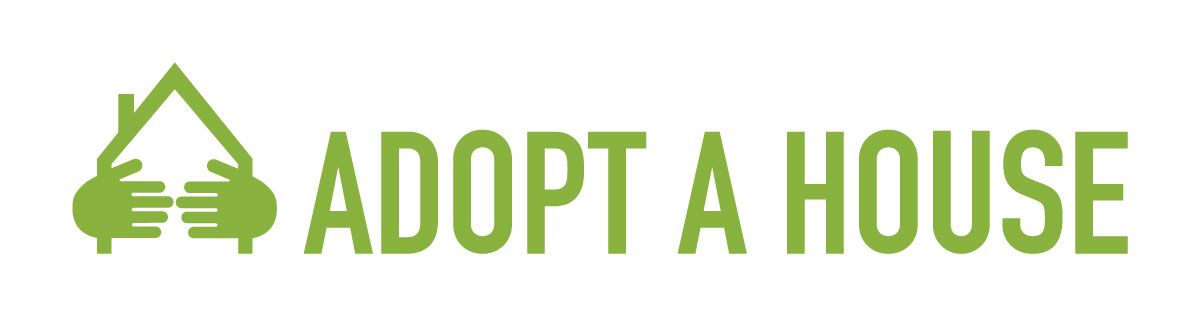 Resources, Programs and Assistance for Sandy-affected residentsDisaster Case Management & Advocacy
1) New York State Bar Association Sets Up Legal Hotline to Assist Storm Victims
Denied by FEMA?
Individuals whose applications for emergency assistance are rejected by the Federal Emergency Management Agency (FEMA) will be able to speak with an attorney about how to appeal the decision.
Volunteer lawyers will answer storm-related questions about:
- insurance
- real estate issues (landlord-tenant and other property disputes)
- general legal matters, such as replacing missing wills and other documents
Storm victims can call the toll-free hotline at 1-800-699-5636. 
http://www.nysba.org/AM/Template.cfm?Section=Home&Template=/CM/HTMLDisplay.cfm&ContentID=118008
Lbang-jensen@nysba.org
518-487-5530
New York State Bar Association - Lawyer Referral and Information Service (LRIS)

2) Catholic Charities Community Servicess 
The case management team will reach out to people in impacted areas of Nassau and Suffolk counties, assess their needs, develop individual recovery plans, and walk with their clients on their journey toward renewed stability.
Contact: (516) 733-7000 Email: CIR@catholiccharities.cc
http://www.catholiccharities.cc/ On facebook: Catholic Charities of the Diocese of Rockville Centre
This program can help ANYONE that has been
affected Superstorm Sandy and still has unmet needs, which include:
Those that are not eligible for FEMA.
Those that got FEMA assistance but still have unmet needs.
Those that are confused about where they stand in the FEMA process.
It is important to note that immigrants are eligible for Disaster Case Management even if they are
not eligible for FEMA. 

3)Touro Law School Pro Bono Storm Help Center - "TLC- HEART":
To provide referrals, assistance and legal advice for local residents and small businesses affected by Hurricane Sandy. The center, called TLC-HEART (Touro Law Center - Hurricane
Emergency Assistance and Referral Team), will be staffed by volunteer lawyers and law
students. It will includes a telephone hotline that will match resident concerns with referrals to federal, state and local government agencies and private groups offering storm related assistance. Call (631) 761-7198 or email tlcheart@tourolaw.edu.4) Recovering from Hurricane Sandy? Have questions? Need direction on where to find assistance or services? Call the Suffolk County Office of Emergency Management at 631-852-4900 from 8:00 AM till 5 PM, 7 days a week.


Mold RemediationConcrobium Product, Planet People, one of the leading products for environmentally friendly cleaning products for the home. Concrobium Mold Control is a proven mold fighting solution that effectively eliminates, cleans and prevents mold and musty odors with no harmful chemicals. This has been widely used for Post-Sandy homes and has fantastic online resources and instructional videos for homeowners.http://www.concrobium.com/
866-811-4148 email.: customerserviceus@concrobium.com

Mental Health
Project Hope
The best resource in this arena is Project Hope, an initiative that is providing crisis counseling, outreach and education to residents in those communities that were hard hit by Super Storm Sandy. Project Hope is a mental health and community awareness grant program that is funded by the Federal Emergency Management Agency (FEMA). They are offering pro-bono, highly skilled crisis counselors who are willing to come to your home, job, school, wherever is most convenient for you.
http://www.omh.ny.gov/omhweb/disaster_resources/project_hope /Email: jespinoza@fegs.org
1 (800) 543-3638 or 631-669-5355 x 1003

Support Groups
Support Groups are currently being organized in the Lindenhurst area. For now, the closest ones are Tuesdays, 4:15 pm Temple B’nai Sholom,100 Hempstead Ave., Rockville Centre 
For additional information, please contact Paul Engel at LISUN of FRMH, 516-547-4318.Long Island CaresLong Island Cares offers an array of services, including the Harry Chapin Food Bank, as well as emergency outreach services, a multitude of children and youth services. 
Specifically related to Hurricane Sandy is our Emergency Response and Recovery Services program which includes:Emergency Food DistributionDistribution of: cleaning supplies; personal care products, household supplies, pet food, small appliances, new coats, new blankets, new school supplies, and more.Gift Card Distribution ProgramHome and Community AssessmentHome Delivery
While they are currently in Freeport and Hauppauge, they are awaiting approval of foundation funding, to duplicate our Freeport storefront program in Lindenhurst. Although initially the program will focus on Hurricane Sandy Recovery Efforts, moving forward it will be known as the Long Island Cares Suffolk Multi-Service Center in Lindenhurst. We are very excited about these prospects for them coming to Lindenhurst to be a part of our community!
Long Island Cares Inc.
10 Davids Drive (Harry Chapin Way) Hauppauge, NY 11788-2039 Phone (631) 582-FOOD Fax (631) 273-2184
info@licares.orgAdopt A House
The core goal of Adopt A House is to connect families that have been affected by unfortunate circumstances with community members who are willing and able to help. We also provide resources, information, donations and goods as well as host events , run projects and operate programs that benefit the community and fulfill the needs at hand. With their tireless volunteers and generous donors, they are able to plan initiatives for the future that speak to the changing needs of the community during the changing phases of the rebuilding process. 
www.adoptahouse.org Email: info@adoptahouse.org On facebook “Adopt A House”PO BOX 971 Lindenhurst, NY 11757 (631) 505-3817

Lindy Manpower
Lindy Manpower is a volunteer group that organizes man and woman power to demo, and remove debris from, homes affected by Hurricane Sandy. They also provide volunteers for odd jobs when possible. They try to focus on residents that are in the most need of help. Once demolition jobs are complete, they may be able to provide volunteers to assist the homeowner with rebuilding. 
Amy Castiglia & Gerard McGibbon
Lindymanpower@gmail.com
Facebook ‘Lindy Manpower’

Camp Bulldog
Camp Bulldog is a volunteer hurricane relief site that opened a few days after Sandy hit. They have been serving hot food and distributing supplies to the south of Montauk community. They are currently operating out of Shore Road Park. They are open Fri/Sat/Sun/Mon from 12-4PM, offering cleaning supplies, toiletries, a food pantry, hot food and coffee. It’s a great place to grab supplies, get a hot meal, gather and exchange information, and connect with other community members who are dealing with the same issues that you are dealing with. Camp Bulldog is in the process of transitioning from distribution of supplies to distribution of information and advocacy within the community. Their goal remains to assist the Lindenhurst residents, but in new and more useful ways. Camp Bulldog welcomes you with open arms and looks forward to helping you rebuild your lives.
http://helplindy.com/ (631)520-7442
Facebook “Lindenhurst After Hurricane Sandy”
HousingSuffolk County Emergency Shelter Hotline for those displaced by Super Storm Sandy (631) 504-6853This hotline is dedicated to those displaced by Super Storm Sandy who have emergency sheltering needs. The call center hours are , 9:00am-5:00pm. Monday - Friday.
Rental Assistance:
Individual and Households Program (IHP) offers funds to rent
alternative housing for a limited period of time while repairs are made to the dwelling and
a free referral service to find a safe replacement rental property.
You can register online at
http://disasterassistance.gov. or visit one of the following FEMA
Disaster Recovery Centers:
Nassau Community College
1 Education Drive, Garden City, NY Hours: Nov. 2 to
further notice: 8am -8pm daily. 1-516-572-7501.

Housing & Rental Assistance:
Individual and Households Program (IHP) offers funds to rent
alternative housing for a limited period of time while repairs are made to the dwelling and
a free referral service to find a safe replacement rental property.
You can register online at
http://disasterassistance.gov. or visit a FEMA Disaster Recovery site
Storm Survivors Storm Looking For a Place to Rent
• Call the FEMA Helpline 1-800-621-3362 and asking for rental resources by town, county, number of
bedrooms, accessibility and other criteria.
• Visit the nearest Disaster Recovery Center (DRC) and consulting a FEMA specialist.
• Visit the New York State website: http://www.nyhousingsearch.gov/.
• Visit Multiple Listing Service website http://www.mlsli.com/rentalsearch.cfm
Rental Assistance: Renters with a need for housing because of storm damage to their dwelling may be eligible for a FEMA temporary rental grant. This assistance may be provided while renters are working to accomplish a permanent housing plan. Returning to a permanent home is a significant milestone on the road to recovery. FEMA rental assistance may last for up to 18 months from the date of declaration. So it’s important for survivors to have a permanent housing plan.
FEMA has a Housing Portal at http://asd.fema.gov/inter/hportal/home.htm to help families find rental units. In addition to apartments or homes normally available, the portal identifies units provided by our federal partners.

Rentals
Contact FEMA Helpline at 1-800-621-3362 and ask for rental resources by town, county,
number of bedrooms, accessibility and other criteria. Go 
Visit the New York State website at http://www.nyhousingsearch.gov/.

Shelters
American Red Cross on Long Island at 1-(516) 747-3500 or 1-877-733- 2767.
Visit http://www.redcross.org

Pet friendly shelters:
Brentwood Recreation Center at 99 Third Avenue, Brentwood, NY 11717. (631)
436-6070.
Woodland building at the Eastern Campus of Suffolk County Community College,
121 Speonk-Riverhead Road, Riverhead NY (631) 548-2500.

FEMA & Disaster loans (SBA):
If FEMA Assistance is Denied
A denial letter does not necessarily mean that an applicant is ineligible for assistance. It may mean that the information provided is incomplete. Make sure that clients have submitted sufficient documentation of identity, ownership and disaster damage. Complete and return the US Small Business Administration loan application. For information on how to appeal a denial letter go to http://www.fema.gov/assistance/process/case_review.shtm Contact the Federal Emergency Management Agency (FEMA) at 1-800-621-FEMA (3362);you have registered with FEMA, you should also create an online account so you can check on the status: 
Lhttps://www.disasterassistance.gov/DAC/govBenefitReceiver.do?langcode=EN&action=LOGIN

The United States Small Business Administration is providing low
interest loans to homeowners, renters and business of all sizes and private, non profit
organizations to repair or replace real estate, personal property, machinery, and
equipment, inventory and business assets that have been damaged or destroyed in a
declared disaster. Call the SBA Customer Service Center at 1-800-659-2955 (800-877-
8339 for the hearing impaired) or send an email to disastercustomerservice@sba.gov.
You can also apply for disaster loans electronically from the website at
https://disasterloan.sba.gov/ela/.

FEMA's official Disaster Recovery Center is at the Lindenhurst Memorial Library, from 9 a.m. to 7 p.m. daily. Here you can apply for assistance and speak to FEMA representatives in person. FEMA and 14 New York state agencies are stationed in the large meeting room located downstairs in the library. This should be your first stop for any and all questions. FEMA can also be reached at 800-621-3362, and at www.disasterassistance.gov.
If you're a homeowner or renter, FEMA may refer you to the U.S. Small Business Association (SBA). SBA provides low interest loans of up to $240,000 to replace residence and personal property. To register with SBA, call 800-621-3362. The key component SBA looks at is ability to repay the loan, not credit scores. Businesses may borrow up to $2 million for any combination of property damage or economic injury. If you want to apply to SBA online, then go to https://disasterloan.sba.gov/ela.

Home Rebuilding
Sheltering and Temporary Essential Power (STEP) Program
Residents of the designated disaster areas that participate will be able to have the damage to their residence assessed and, where safe and practicable, have electricity restored and other basic repairs made so they can move back into their homes. 
Residents in Suffolk County can call 2-1-1 or 1-888-774-7633STEP assessments are free of charge. They do not provide money to individuals. STEP is meant to provide temporary measures so storm survivors may shelter-in-place in their homes. Remember, all contractors providing assessments are coordinated through your city/county officials and must provide identification prior to viewing your home. Please contact your local officials for more information. 
STEP assists State and local government in performing work and services essential to saving lives, protecting public health and safety, and protecting property. In particular, STEP helps restore power, heat and hot water by funding certain emergency measures to residences that could regain power through emergency repairs. STEP can help residents safely remain in their homes pending more permanent repairs.

Babylon Village Building Department
The Village's building department can be reached at 631-957-7510. It'll be waiving building permit requirements for those wishing to raise their house, provided they stay within the original footprint. Anything higher than the maximum 26 feet, or for those looking to make additions to their home, must still go through the Zoning Board of Appeals.

Building department information regarding Sandy Repairs
RAISING YOUR HOME - If your home has sustained substantial damage (defined as repair costs exceeding 50% of the building value) the Village will issue a letter of substantial damage requiring that your home be raised to the proper FEMA elevation. Once this letter is issued you are entitled to an additional $30,000 from FEMA if you have Flood Insurance towards raising your home. This is known as ICC - increased cost of compliance. 
Always verify with your insurance agent.

DEMOLITION - If your home is beyond repair and must be demolished than you must apply for a demolition permit with the Village. Letters of utility disconnects are required along with an asbestos abatement letter prior to demolition

NEW HOME - If you are going to rebuild your home as new then applications must be submitted to both the Village and Suffolk County Health Department. Application may be necessary with the NYSDEC if you are within 300 feet of unbulkheaded wetlands.

For the first 90 days building permits with the Village will be free. From 90 to 180 days out the permit fees will be half price. After 180 days the permit fees will go back to normal pricing.
http://www.villageofbabylonny.gov/announcements/building-department-information-re-sandy-repairs

Suffolk Rebuild Small Business Program
The County Executive and the Suffolk IDA launched this morning an"emergency sales tax relief" program for small businesses who have been affected by Hurricane Sandy. The relief is on building material and equipment purchases on up to $100,000 in costs. Eligible businesses must have 25 or less employees, reside in Suffolk and have a commercial space. The program is open to 200 small businesses in the County.
If you have any businesses that may want to utilize the program please let us know. They can call 631-853-4802 or fill out a form online at http://www.suffolkida.org/sandy-reconstruction-assistance/

Oil Discharge
If you have a heating oil tank (or other large source of oil/chemicals) that has leaked a significant amount of oil or chemicals into your basement or yard, report the spill to the:
NYSDEC Oil and Hazardous Materials Spills Hotline at 1-800-457-7362 if you have not already done so.

Oil spills 
Call EPA 1-800-424-8802 to report chemical or oil spills.
The U.S. Environmental Protection Agency is now assisting with residential pump-outs of basements.To receive free help pumping out your basement, contact: EPA: George Zachos, Regional Public Liaison 888-283-7626
NYS Environmental Conservation hotline: 1-800-457-7362

Reports of fuel discharge, such as visible floating product, sightings of detached tanks, or significant persistent odor, should be provided to NYSDEC at 1-800-457-7362. NYSDEC will manage fuel problems through their Spills Program and has deployed teams to respond to reported problems. SCDHS will provide surveillance inspectors to assist NYSDEC. Reports of suspected sewage contamination or damage to sewage systems should be provided to SCDHS at 631-852-5900.

Hazardous Waste Disposal
FREE household hazardous waste dropoff location in the Town of Babylon, Suffolk County. DROP-OFF LOCATION
HOURS: 8 a.m. to 4 p.m. everyday
Venetian Shores Park
801 Granada Parkway
Lindenhurst, NY
including Fuel and Oil Tanks, paints, cleaners, lawn and garden care, auto liquids, 
For more clean up tips: www.epa.gov/sandy
http://www.epa.gov/sandy/factsheets.html

Water
The Suffolk County Water Authority is suggesting that its customers, particularly those who expect to have their power and heat off for an extended period of time, contact SCWA and have their water turned off temporarily to prevent pipes from freezing.
With colder temperatures approaching, SCWA customers in areas hit hard by Superstorm Sandy should consider having their water turned off so a bad situation does not get even worse. All water restoration fees will be waived for SCWA customers who call between today and December 1 to have their water turned off, irrespective of when they turn their water back on.
“The worst case scenario, from our point of view, would be for those already suffering extensive damage to their homes and power losses to additionally have to confront burst pipes when they are able to return to their homes,” said SCWA Chairman James F. Gaughran. “So we ask anyone in this situation to consider calling us and letting us turn off your water so you’ll have one less thing to worry about.”
SCWA customers seeking to have their water temporarily turned off should call the SCWA Customer Service call center at (631) 698-9500. As a reminder, homeowners turning off water need to make arrangements to have their pipes and fixtures drained to prevent them from being damaged by any remaining water in the pipes freezing.

Free Energy Efficiency Assistance Program:
NYS Energy Research and Development
Authority (NYSERDA) provides free energy efficiency assistance to income eligible New
York State residents. Services include replacement of primary refrigerators, heating
systems, water heaters or other energy efficiency services. Call 800-263-0960 or check
website: www.getenergysmart.org/empower. Homes must be viable for continued
habitation and items covered by insurance or FEMA are not eligible.Applications for Emergency Home Heating Assistance Now Being AcceptedThe State Office of Temporary and Disability Assistance (OTDA) announced that beginning January 2, eligible low-income New Yorkers who are in danger of having their heat shut off or running out of fuel, can apply for emergency Home Energy Assistance Program (HEAP) benefits.
HEAP, overseen by OTDA, is a federally-funded program to help eligible households in meeting their home energy needs. Eligible households can receive one regular HEAP benefit per season, but may also be eligible for a one-time emergency HEAP benefit if they are in danger of running out of fuel or having their heat or heat-related utility service shut off. http://www.otda.ny.gov/news/2013/2013-01-02.aspFHA 203h - Disaster Victims ProgramThis program offers 100% financing (purchase only) to individuals or families whose residences, whether owned or rented, were located in a Presidential-declared disaster area and is destroyed or damaged to such an extent that reconstruction or repair is necessary. The new home does not have to be located in the area where the previous home was located.Visit http://www.myfha.net/Mortgage ReliefVictims of Hurricane Sandy, which struck with ferocity in the Northeast this week, will have some relief in the form of mortgage aid as well as other financial assistance in the wake of the disaster.
Some lenders have issued a reminder to mortgage servicers that they are able to grant forbearance to borrowers affected by natural disasters – who, of course, include the hurricane’s victims. After 90 days have passed, the servicers will be in contact with the homeowners to determine whether further assistance is needed. Contact your servicer for details.
Servicers are encouraged to offer the following options:
- Suspension of foreclosure and eviction proceedings for up to 12 months;
- Waiving of assessments of penalties or late fees against borrowers with homes damaged by the hurricane;
- Not reporting forbearance or delinquencies related to the hurricane to U.S. credit bureaus.Disaster Home Ownership Repair & Rebuilding FundNew York Governor Andrew Cuomo is providing new funding for homeowners whose property was damaged or destroyed by Hurricane Sandy. Homeowners who have already qualified for FEMA housing assistance grants can now also obtain up to an additional $10,000 through the Governor’s Disaster Homeownership Repair and Rebuilding Fund.This is a grant, not a loan, and it does not need to be repaid.YOU MAY BE ELIGIBLE IF:You live in the five boroughs of New York City -Brooklyn, Queens, the Bronx, Manhattan,Staten Island - or the counties of Westchester,Rockland, Nassau and Suffolk.You have to rebuild or substantially repair your primary residence because of damage from Hurricane Sandy.You have already qualified for a FEMA housing assistance grant capped at $31,900.Your FEMA grant DID NOT cover the full cost of damage to your home according to FEMA’s appraisal.New funding WOULD NOT duplicate assistance you are already receiving from other government agencies or your personalinsurance.FOR MORE INFORMATION
To find out if you qualify for the New York State Disaster Homeownership Repair and Rebuilding Fund call: (855) NYS-SANDY - [855 697-7263]
TO APPLYContact your private insurance company.If your insurance doesn’t cover or isn’t paying the full cost of damage to your property,you can apply for FEMA Housing Assistance by calling (800) 621-3362, or for the hearingimpaired, TTY (800) 462-7585.Once you have received the maximum grant from FEMA’s Housing Assistance program, an application for the Governor’s DisasterHomeownership Repair and Rebuilding Fund will be automatically transferred to the state.You will not need to apply separately or fill out any additional paper work to apply for this grant.WHAT THIS FUND DOES NOT COVER
This is one of many programs that are helping New Yorkers recover from Hurricane Sandy – you can learn about how New York State can help you by calling: (855) NYS-SANDY [855 697-7263]

Loss of wages
If you lost work or income due to Hurricane Sandy, you may be eligible for Disaster Unemployment Assistance. The deadline to apply is February 4, 2013. You can receive assistance here:
http://www.labor.ny.gov/ui/claimantinfo/disaster-unemployment-assistance.shtm

Food
Island Harvest
(516) 294-8528 or (631) 873-4775 http://Islandharvest.orgThrough the organization's website those interested can make a donation or by calling the numbers listed above. Communities are also encouraged to hold a fundraiser or food drive within their own community by contact local businesses or organizations. After the arrangements are confirmed, register your event by visiting this site. Also, donations of food, cleaning supplies, water, and other nonperishable items are needed at the following Island Harvest locations: Island Harvest Food Collection & Distribution Center 40 Marcus Blvd.Hauppauge, N.Y. 11788 Hours: Weekdays, 10:00am-3:00pm Island Harvest Uniondale Warehouse 875 Jerusalem Ave.Uniondale, N.Y. 11553 Hours: Weekdays, 10:00am-3:00pm 
American Red Cross food sites will be open to serve lunch from 11am-2pm and dinner from 4
pm-6:30pm at the following locations:
H. Lee Dennison Bldg.
100 Veterans Memorial Highway, Hauppauge NY.

School 
School Supplies are being supplied by ARMS through the High School - this is for the entire district - Call the High School and speak with Ms. Bottachiari or Ms. Sanfratello. They will get the school supplies to the student at the appropriate school.

McKinney-Vento Act is to promote school continuity for children who are experiencing instability with their housing , meaning that dispalced children are still entitled to attend their normal school and receive transportation. 

Health Concerns
Suffolk County Dept. of Health
Business Hours (631) 853-3055, (631)853-3005, (631) 854-0100. After normal business
hours and weekends, contact (631) 852-4820.

Tax Deductions & Tax Issues 
Property losses from natural disasters are tax-deductible. Before and
after photographs, receipts, canceled checks, deeds, purchase contracts, and professional
appraisals are good supporting evidence for casualty claims. For more information, call
the IRS at 1-800-829-3676 or visit http://www.irs.gov for forms and information on how
to contact specific units.
The IRS is providing help to the victims of Hurricane Sandy. Special tax relief and assistance is available to taxpayers in the Presidential Disaster Areas. 
http://www.irs.gov/uac/Newsroom/Tax-Relief-for-Victims-of-Hurricane-Sandy-in-New-York

IRS & Taxes
Tax deductions for property damaged or destroyed by Sandy: If your property was damaged or destroyed, you may be able to claim a Casualty Loss on your tax return with the IRS. A Casualty Loss is one that is not covered by insurance or other reimbursement. You can claim the loss on either this year or next year’s return. You may exclude from income any amount you receive to reimburse or pay reasonable and necessary expenses incurred for the repair or rehabilitation of your home or to repair or replace its contents. This applies not just to homeowners, but to people who rent in condos as well.

Legal Services
New York state residents facing legal issues arising out of Hurricane Sandy can get free legal help through the Federal Emergency Management Agency’s Disaster Legal Services program. Disaster Legal Services can help survivors
with bankruptcy, civil rights, employment law, landlord-tenant law, FEMA benefits claims, wills, trusts and probate matters, among other issues potentially arising from disaster.

Any person affected by Hurricane Sandy who does not have the means to hire lawyer is eligible. Call the Disaster Legal Services Hotline at 1-800-342-3661 from 9 a.m. to 5p.m. Monday through Friday

Touro Law School is offering free advice about Insurance claims & Bank issues. (631) 761-7198. Suffolk County Bar Assoc. is offering public for legal advice on sandy issues to 1631 234-5511

Other pro-bono legal services include the ones listed ununder Disaster Case Management & Advocacy likeNY State Bar Association. 

Pets
The ASPCA Emergency Boarding Facility, a free service for pet parents who were unable to return home after Sandy. By providing temporary pet housing at a fully staffed, 20,000-square-foot facility in New York, we’re aiming to lessen the burden on storm victims and help keep hundreds of families together. For more information, call 516-272-0017 or visit http://www.animalleague.org/ 
In Suffolk County, the SPCA is distributing pet food in storm ravaged areas.
The agency will be driving through the areas in marked vehicles distributing dog and cat food to families who were hit hard by Sandy. Many animals displaced by the storm are being sheltered at the SPCA’s Mobile Animal Hospital.

If you want to have pets displaced by Hurricane Sandy, see the Foster a Sandy Pet page. 
http://fosterasandypet.ning.com/

Insurance Issues
Governor Andrew M. Cuomo announced that the Department of Financial Services will staff a disaster hotline to help New Yorkers with insurance issues from Hurricane Sandy from 8 a.m. to 8 p.m., seven days a week. The hotline, at 800-339-1759, can answer insurance related storm questions and help consumers file complaints. 
http://www.dfs.ny.gov/
What Banks and Mortgage Servicers Are DoingMortgage Grace Period Extendedhttp://www.dfs.ny.gov/banking/mortg_grace_extension.htm Banks Expediting Insurance Claim Checks
Department of Financial ServicesDFS Mobile Command CenterThe Department sends its Mobile Command Center (MCC) to neighborhoods that were heavily affected by Storm Sandy to provide assistance with insurance issues.The Mobile Command Center (MCC) visits communities that have been disproportionately impacted by Storm Sandy. The MCC is a mobile office and staffed with DFS specialists who can assist homeowners.

The DFS Mobile Command Center will be HERE:


Vision
If you know anyone in need of help, individuals without eyeglass coverage can contact their local American Red Cross chapter and request a VSP eyecare voucher to obtain services and EYEWEAR at NO COST to them. FREE.
Bring the voucher in, no appointment necessary and the LindyEyeCare office will get you sorted out. 631-226-2020 651 N. Wellwood Ave. For members, https://www.vsp.com/hurricane-sandy-relief.html?WT.ac=button-home-sandy 

Furniture & Items
For appliances, furniture, and other household goods for free, go on Facebook - Lindenhurst Exchange and Hampton Hurricane Relief are pages where people are listing their items they are giving away for free. ANonher site is freecycle.org and yet another is Craigslist.org under free or even just under ‘for sale’. 

Transportation:
Buses:
Western Suffolk (631) 852-4880
ParatransitNassau Able Ride: 1-516-228-4000
Suffolk SCAT: 631-738-1150
LIRR CURRENT SCHEDULES - http://www.mta.info/lirr/
Suffolk County Schedule & Fare Information (631) 231-LIRR
Bikes
The Congregational Church of Patchogue has a project called "Workers without
Wheels" that provides free bicycles (and bicycle repair training) to people lacking other
forms of transportation. global warming that contributes to sea level rise and storm severity and
frequency. The church is doing everything it can to continue to provide bikes to those who
need them. For further information, please call the Rev. Dwight Lee Wolter at 631-475-
1235 or 631-891-9908.


Replacing Lost Documents
If papers are lost – such as birth certificates, Social Security cards, drivers’ licenses, tax records and so on – New York state and FEMA are advising residents on how to recover them:
Birth certificates: If you were born within the confines of the five boroughs of New York City, visit or write to the Office of Vital Records, 125 Worth Street, Room 133, New York, N.Y. 10013. (A photo ID is required both by mail and in person.) The office
advises the fastest way to get records is online at http://www.nyc.gov/vitalrecords. The
phone number is 1-(212) 788-4520. To download and print an application, log onto: log
onto http://www.nyc.gov/vitalrecords.
If you were born in New York state outside of New York City, log onto
www.vitalchek.com or phone 1-877-854-4481. This will connect you to a company called VitalChek, which is contracted with the state to handle credit-card orders. There are modest fees involved.
Drivers’ licenses: Visit any New York Department of Motor Vehicles office. To find an office nearby, log onto http://www.nydmv.state.ny.us/offices.htm.
Social Security cards: Call the U.S. Social Security office at 1-800-772-1213, Monday
through Friday, 7 a.m. to 7 p.m. local time. For TTY users the number is 1-800-325- 0778, or log onto http://www.ssa.gov/ssnumber/ for more information.
Federal tax records: Call 1-800-829-1040, Monday through Friday, 7 a.m. to 10 p.m. local time, or log onto http://www.irs.gov/.
New York state tax records and New York City tax records: Log onto
http://www.tax.ny.gov/ or phone 518-457- 5181.
For copies of your utility bills, bank records, insurance policies, mortgage payments and the like, call the appropriate firm and speak to a customer-service representative. It is also a good idea to make copies of all your vital and important documents and mail them to a friend or relative you can trust to keep them safe and retrievable in case disaster strikes.

Photography
CARE for Sandy. CARE stands for Cherished Albums Restoration Effort. Our mission is simple: to offer FREE digital restoration services for individuals and families whose salvaged photos or VHS tapes have been damaged by October 2012's devastating hurricane.
Contact: http://www.careforsandy.org/
sandy@serendigital.com On facebook: CARE for Sandy

Robin Joy Photography has teamed up with Souls Rebuilt. Souls Rebuilt is an organization of photographers interested in offering complimentary family sessions for families who have lost their pictures dueto the devastation that Hurricane Sandy brought. I am giving the gift of a family portrait to families in need who may have had their possessions and irreplaceable family photos destroyed. Please email me with "New Family Portraits" as the title and include your contact info. I am currently offering my services to those local in Massapequa, Lindenhurst, Seaford and Bellmore who lost these posessions please email me for 
info or for a future appointment. http://www.robinjoyphoto.com/

Getaways
Pinegrove Dude Ranch will accept FEMA qualified guests in need of housing and apply the approved nightly housing motel rate towards the full resort package. This will reduce the cost of your stay at the ranch and provide your family a break from your daily hardship. A complimentaty spa treatment will be provided. 1-800-346-4626 http://www.pinegroveranch.com

People who are looking for a place to stay can access these free spaces via Airbnb's Donated Sandy Housing Directory at https://www.airbnb.com/sandy. 
https://www.airbnb.com/s?collection_id=7046134 Most are away, in the city or Queens area, or upstate, and are more ideal for temporary getaways- but all free. Hurricane Sandy Hotlines and Resources:FEMA Disaster Assistance 1-800-621-FEMA (3362)FEMA Disaster Assistance 1-800-462-7585 (TTY)http://www.disasterassistance.govMobile Devices: m.fema.govFrequently Asked Questions about FEMA Disaster AssistanceNew York State Hurricane Sandy Helpline: 1-888-769-7243 or 1-855-NYS-SANDYFor those who use 711 or Relay Services, please call 1-888-769-7243For Aging/Elderly: 1-800-342-9871For Chemical/Oil Spills: 1-800-457-7362For Disability Assistance: 1-800-342-3009For Insurance or Banking issues: 1-800-339-1759Hurricane Sandy Disaster Insurance Assistance: http://www.nyinsure.ny.gov/For Mental Health (Stress & Anxiety) Hotline: 1-800-985-5990 SAMHSA: Substance Abuse and Mental Services Administration Stress, anxiety, and other depression-like symptoms are common reactions after any natural or human-caused disaster. Call 1-800-985-5990 or Text TalkWithUs to 66746. It's Free. It's Confidential.Project Hope is a program that will help residents to identify coping strategies and connect with community resources.http://scoem.suffolkcountyny.gov/OEM/ProjectHope.aspxFor PETS (Residents unable to evacuate with, assistance, retrieval): (347) 573-1561For Transportation: (518) 485-8621For Businesses seeking storm help (power issues, flooding, etc..): 1-888-769-7243 / disastercustomerservice@sba.govFor Utilities: 1-800-342-3377 (7:30am - 7:30pm)Small Business Hotline: 631-853-5751UtilitiesCablevision Eastern Long IslandBabylon, Brookhaven, East Hampton, Islip, Riverhead, Shelter Island, Smithtown, Southold, Southampton: 631-267-6900 or 631-727-6300Cablevision Western Long Island Hempstead, Huntington, North Hempstead, Oyster Bay: 516-364-8400Long Island Power Authority (to report or find out about electrical outages) 800-490-0075National Grid (gas emergency) 800-867-5222Suffolk County Water Authority (24 hour repair) 631-665-0663Suffolk County Water Authority 631-698-9500Verizon 1-800-837-4966TransportationLong Island Rail Road 516-931-9213MTA Long Island Bus 516-228-4000Suffolk County Transit Information Services M-F 8:00 am to 4:30 pm 631-852-5200Suffolk County Accessible Transportation (SCAT) Services 631-738-1150Operating since 1994, Suffolk County Accessible Transportation (SCAT) provides curb-to-curb service to individuals withdisabilities.511 NY Traffic, Travel and Transit Info: http://www.511ny.org/Suffolk CountySuffolk County Health Dept. 631-853-3036Suffolk County Public Works 631-852-4010Suffolk County Office of the Aging 631-853-8200Social Services Emergency Services 631-854-9100 (after 4:30 PM & Weekends)Social Services during regular business hours: 631-854-9935Office for People with Disabilities 631-853-8333Suffolk County Parks Police Non-Emergency 1-877-BARRENSSheriff's Office Main Switchboard: (631) 852-2200NY StateNYS Consumer Protection 518-474-8583NYS Dept. of Insurance 800-342-3736NYS Dept. of Transportation 518-457-6195For more information on New York’s disaster recovery, visit www.fema.gov/disaster/4085, http://twitter.com/FEMASandy, www.facebook.com/FEMASandy andwww.fema.gov/blog.

Various numbersHotline to Assist with Generator Safety 1-800-222-1222Help with Student Loans - contact HESAA’s Servicing & Collections - 1-800-792-8670Medicaid Call Center - 1-800-356-1561
Lindenhurst Contacts
Lindenhurst Community Center (631) 957-7526 
Lindenhurst Village Hall (631) 957-7500 
Lindenhurst Fire Department - 957-7530 (South Wellwood) 
Our Lady of Perpetual Help (OLPH) 210 South Wellwood Avenue (631) 226-7725 
Lindenhurst Library 1 Lee Avenue , Lindenhurst - ((631) 957-7755Thursday,
January 10
9am to 5pmAmityvile/Lindenhurst Home Depot
1101 Sunrise Highway
Copiague, NY 11726